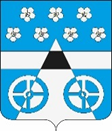 Российская ФедерацияСамарская областьмуниципальный район ВолжскийСОБРАНИЕ ПРЕДСТАВИТЕЛЕЙ СЕЛЬСКОГО ПОСЕЛЕНИЯ ЛопатиноТРЕТЬЕГО  созываРЕШЕНИЕ      от  19 октября  2016 года                  № 44 				с. ЛопатиноО внесении изменений в Правила землепользования и застройки сельского поселения Лопатино муниципального района Волжский Самарской областиВ соответствии со статьей 33 Градостроительного кодекса Российской Федерации, пунктом 20 части 1, частью 3 статьи 14 Федерального закона от 6 октября 2003 года № 131-ФЗ «Об общих принципах организации местного самоуправления в Российской Федерации», с учетом заключения о результатах публичных слушаний по проекту решения Собрания представителей сельского поселения Лопатино муниципального района Волжский Самарской области «О внесении изменений в Правила землепользования и застройки сельского поселения Лопатино муниципального района Волжский Самарской области» от 27.09.2016 г. , Собрание представителей сельского поселения Лопатино муниципального района Волжский Самарской области:РЕШИЛО:1. Внести следующие изменения в  Карту градостроительного зонирования и в Правила землепользования и застройки сельского поселения Лопатино муниципального района Волжский Самарской области, утвержденные решением Собрания представителей сельского поселения Лопатино муниципального района Волжский Самарской области от 25.12.2013 № 112:1) внести изменения в Карту градостроительного зонирования сельского поселения Лопатино муниципального района Волжский Самарской области согласно приложению №1, к настоящему Решению;3. Опубликовать настоящее Решение, а также приложения № 1 к настоящему решению в газете «Волжская новь».4. Настоящее решение вступает в силу со дня его официального опубликования.Глава  сельского поселения Лопатино                                                                                                              муниципального района Волжский                                                                                                                            Самарской области                                                                     В.Л.ЖуковПредседатель Собрания Представителей                                                                                                                   сельского поселения Лопатино                                                                                                                          муниципального района Волжский                                                                                                                                  Самарской области                                                               А.И.Андреянов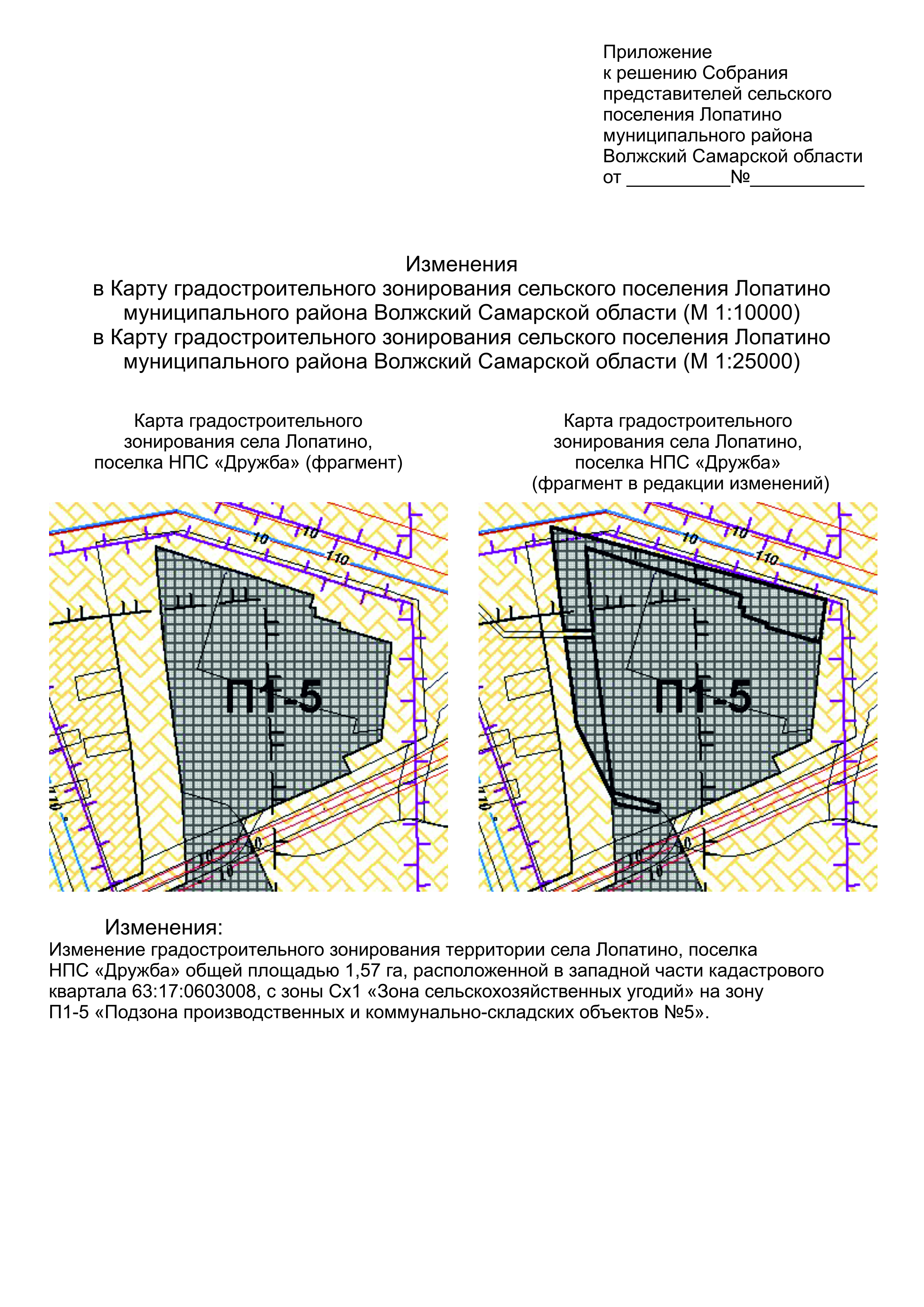 